piątek: W WIEJSKIEJ ZAGRODZIETemat dnia: Rodziny zwierząt.Witajcie Kochani!Rodziny zwierząt – wypowiedzi dzieci na podstawie ilustracji; Rozwiązywanie zagadek :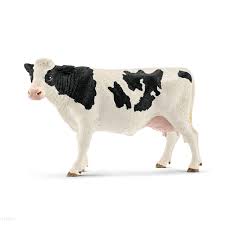 Duża i łaciata, na zielonej łące.Mlekiem nam dziękuje, za trawę i słońce. 	/krowa/Chodzi po podwórku, o ziarenka prosi.Siaduje na grzędzie, pyszne jajka znosi. 	/ kura/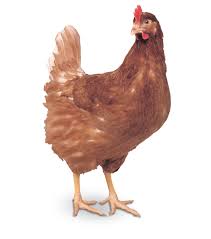 Mieszka w chlewiku tłuścioszka znana.Przez ludzi na słoninkę i mięso chowana. 	/świnka/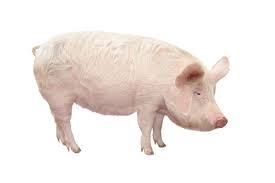 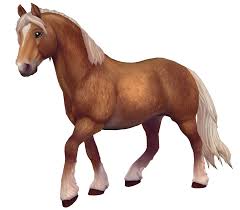 Lubi owies, lubi sianow stajni rży i parska rano.		 /koń/Lubię pływać w stawie każdy z was mnie zna.Wśród wrzasków domowych ptaków słychać moje: kwa, kwa. 		/kaczka/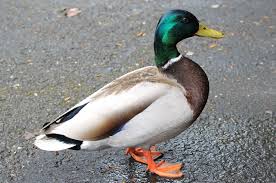 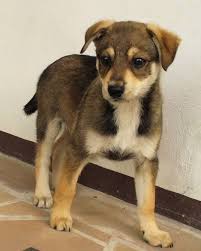 Najwierniejszy to przyjaciel domu i człowieka,dobrym ludziom chętnie służy na złych warczy, szczeka. 	/pies/Tłustego mleka da nam na serek.I ciepłej wełny da na sweterek … . 		/owca/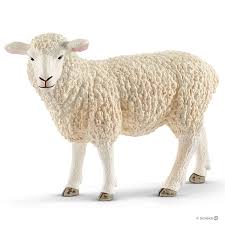 Po każdej prawidłowo rozwiązanej zagadce dziecko naśladuje głos odpowiedniego zwierzęcia.„Zwierzęce rodziny” – ćwiczenie z książki „Pięciolatek – Razem poznajemy świat” cz.3, s.39. - Dzieci nazywają członków zwierzęcych rodzin np. kura, kogut, kurczątko. Następnie kolorują obrazki zwierząt i łączą je z odpowiednią rodziną.„Koguty i kury”- improwizacje ruchowe do muzyki C. Saint – Saens.https://www.youtube.com/watch?v=lEd7Ovt4cWE Dziecko wygodnie układa się na dywanie i słucha muzyki („Karnawał zwierząt”-„Kury i koguty” Saint-Saens’a), wyobraża sobie wiejskie podwórko, po którym chodzi i spotyka różne zwierzęta.Wykonuje wdech przez nos i wydech przez usta (i odwrotnie) w pozycji leżącej na plecach; ułożenie na brzuchu maskotki i obserwowanie „kołysania” się jej podczas oddychania (brzuch unosi się podczas wdychania powietrza i opada podczas wydychania).W pozycji leżącej na brzuchu z rękami wzdłuż ciała, dotykając policzkiem podłogi dziecko koncentruje się na oddechu. Przy wdechu lekko naciska przeponą podłogę, przy wydechu rozluźnia się.Wiadomości dla rodzica:Karnawał zwierząt – kompozytor Camille'a Saint - Saensa, utwór określony jako fantazja zoologiczna. Kury i koguty – instrumenty występujące w utworze to: skrzypce, altówka, wiolonczela, dwa fortepiany, klarnet. Instrumenty smyczkowe to instrumenty muzyczne, w których struna wprowadzana jest w stan wibracji za pomocą smyczka, przesuwanego po strunie lub uderzając w nią włosiem. Inną metodą wydobycia dźwięku z instrumentu smyczkowego jest uderzenie struny drzewcem smyczka lub szarpniecie struny palcem oraz szarpnięcie struny tak silne, by uderzyła o gryf. Klasyczne instrumenty smyczkowe: skrzypce, altówka, wiolonczela, kontrabas.„Instrumenty smyczkowe” – zapoznanie z instrumentami: skrzypce, altówka, wiolonczela, kontrabas.Posłuchajcie: 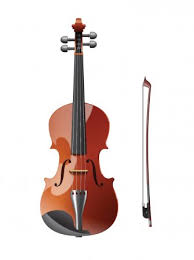 Skrzypce - https://www.youtube.com/watch?v=eBdr8yQ26Eo 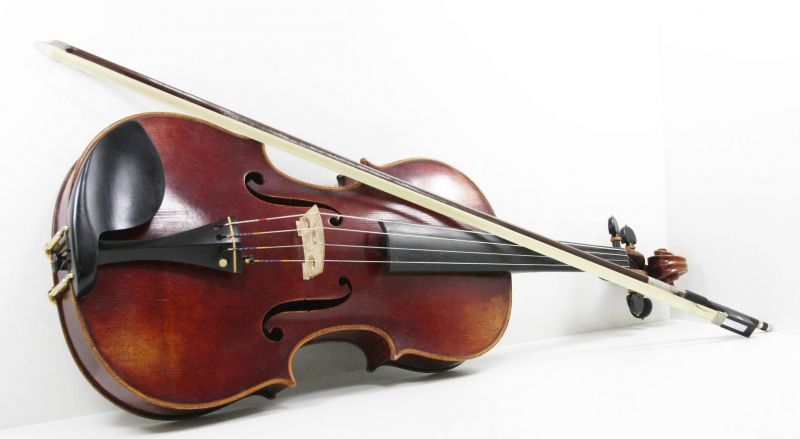 Altówka - https://www.youtube.com/watch?v=gcY14zEeGAc&list=RDgcY14zEeGAc&index=1 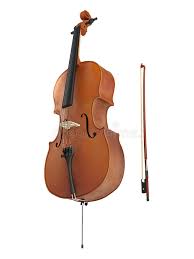 Wiolonczela - https://www.youtube.com/watch?v=poCw2CCrfzA 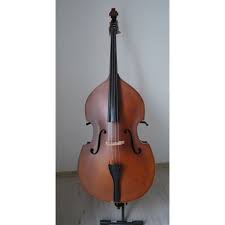 Kontrabas - https://www.youtube.com/watch?v=Zook_bGHT3E „Kurki zbierają ziarenka” – ćwiczenia oddechowe.Opis: na środku stolika położona jest kartka z narysowaną miską. Na stoliku rozrzucone są kulki z krepiny lub waty. Zadaniem dziecka jest zebranie za pomocą słomki jak największej ilości „ziarenek” (kulek z krepiny, waty) do miski.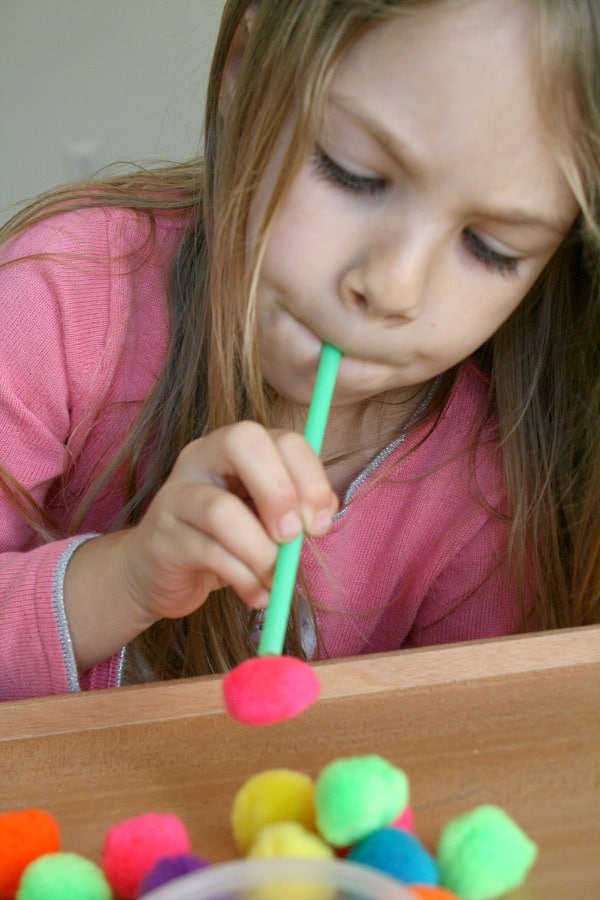 Połącz przód i tył zwierząt.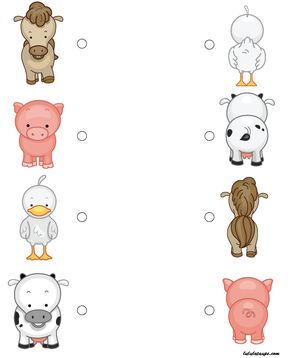 Pokoloruj obrazek.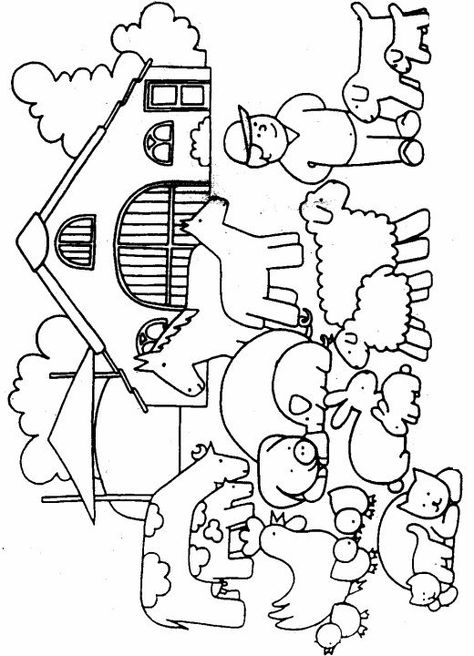 Policz zwierzęta i otocz pętlą odpowiednią liczbę.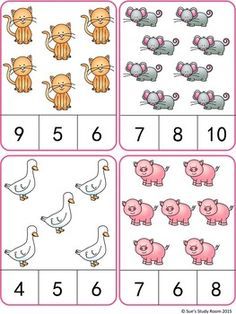 Dobrej zabawy
Pani Renia i Pani Gabrysia